 Look-back Review Guideline Process Checklist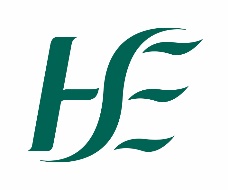 Look-back Review Guideline Process ChecklistThe purpose of the checklist is to act as an aide memoir to managers and staff to assist them to ensure compliance with the HSE Guideline for Conducting a Look-back Review.The checklist must always be used in conjunction with the HSE Guideline for Conducting a Look-back Review. References to the relevant sections of the Guideline have been included in the checklist.Please refer to the relevant Guideline Section(s) for guidance on each stage of the process.Tick as appropriateTick as appropriateTick as appropriateStage 1: SIMT and Preliminary Assessment FormSectionYesNoN/ASenior Accountable Officer (SAO) was notified that a Look-back Review Process may be required 7.2SAO notified the Serious Incident Management Team (SIMT) of the indication for a Look-back Review within 24 hours7.2SIMT convened  by SAO within 5 working days of the indication that a Look-back Review is required7.2The Preliminary Assessment Form was completed in advance of the SIMT meeting and included any available information, including preliminary audit data if necessary in order to inform decision making by the SIMT7.2The Preliminary Assessment Form and any supporting information was discussed and considered at the SIMT meeting and a decision is made by the SIMT to undertake a Look-back Review7.2The SAO commissions a Look-back Review and a Terms of reference is agreed by the SIMT7.2Additional information:Additional information:Additional information:Additional information:Additional information:Stage 2: Look-back Review Risk Assessment  SectionYesNoN/ASIMT commission relevant experts to carry out Look-back Review Risk Assessment7.3Look-back Review Risk Assessment was carried out by experts to identify if the Audit and Recall stage of the  Look-back Review  is required7.3Using the information obtained from the Preliminary Risk Assessment, the SIMT made a decision to progress to the Audit and Recall stages of the Look-back Review 7.3The SIMT informed the relevant National Director of the decision to progress with the Audit and Recall Stages of the Look-back Review 7.3Additional information:Additional information:Additional information:Additional information:Additional information:Stage 3: Audit StageSectionYesNoN/AThe SIMT agreed the Scope and the Terms of Reference of the Audit and Recall stages of the Look-back Review 7.4The SIMT developed a Look-back Review Work Plan to inform the Audit and Recall Stages of the Look-back Review 7.4A data collation tool was established collate and track the information gathered by the Look-back Review7.4The Audit was undertaken by Service Providers or experts commissioned by the Service Providers7.4The Audit identified persons affected to be included in the Recall stage 7.4The Communication Plan was agreed and rolled out by the SIMT7.4The Information Line was established by the SIMT7.4The SIMT established Recall Team(s)7.4Additional Information:Additional Information:Additional Information:Additional Information:Additional Information:Stage 4: Recall Stage and Look Back Review ReportSectionYesNoN/AThe Recall stage was announced by the relevant National Director 7.5The Recall stage was announced after persons affected had been informed of their inclusion in the Recall stage of the Look-back Review 7.5The Recall Team(s) implemented the Recall stage as per the Look-back Review Work Plan7.5The Recall Team identified actions to be taken to address any deviations from required standards of care 7.5The Recall Team implemented actions and/ or communicated required actions to the SIMT 7.5The SIMT developed an anonymised report of the Look-back Review7.6The Chair of the SIMT submitted the anonymised report and Recommendations of the Look-back Review through the appropriate governance pathway to the National Director and the HSE as per the Look-back Review Action Plan7.6Additional Information:Additional Information:Additional Information:Additional Information:Additional Information:Completed by: Date: 